TENDER NOTICE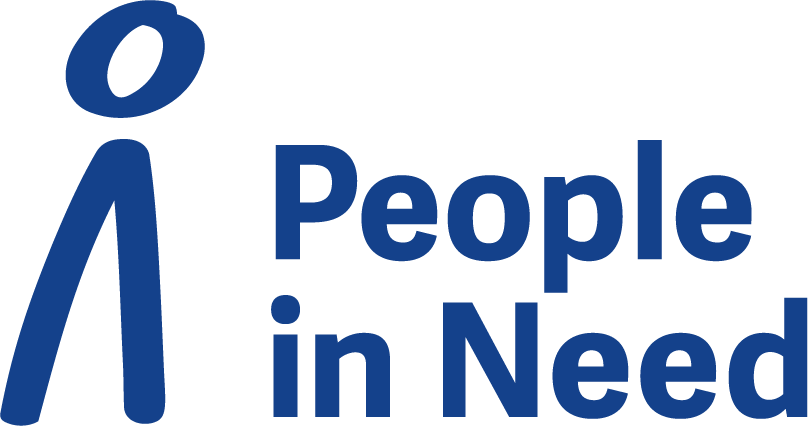 Purchase and installation of playgrounds Invitation to TenderPeople in Need Slovakia (PIN SK) is pleased to invite qualified contractors and or providers of Playground Equipment and their installation to submit Tenders for consideration in respect of the project realised as one of the Tasks of Sign of Hope projects funded by the German Federal Foreign Office to purchase and install 20 playgrounds in Zakarpattia region. The exact locations and respective Hromadas are listed below. Procurement ProcessOpen Procedure Submission of QuotationsQuotations have to be submitted before 14.12.2022, 17:00 PM (EET)Submission is possible through:A sealed envelope sent by post to the below mentioned address of the purchaser. Please, annotate on the envelope “Do not open – Quotation Documents“ as well as the reference number. Also give the reference number in your cover letter. Reference Number: SoH-Pl-1	 Purchaser People in Need SlovakiaMission in UkraineBaštová 343/5, 811 03 Bratislava, SlovakiaCorrespondence address People in Need SlovakiaMission in UkrainePetefi sq. 28 88000 Uzhhorod, Ukraine Contact email address: vitaliy.slyvko@clovekvohrozeni.skContext of the ContractThe German NGO Sign of Hope e.V. implements a project funded by the German Federal Foreign Office to support internal displaced persons (IDPs) in Ukraine and Ukrainian refugees in Slovakia. PIN SK is a partner organisation to Sign of Hope responsible for purchase and installation of 20 playgrounds in 6 Rayons of Zakarpattia Region. The main objective of this this task is to establish safe outdoor places used for the psychological rehabilitation of the children from IDPs community and other affected population. Target population is provided with quality psychological, recreational, creative, sport and educational activities.Terms of contractOne-time purchase and service contact Technical SpecificationsGeneral RequirementsOverview and Objective of ProjectPIN SK is seeking a qualified company or companies to design and build 20 playgrounds across Zakarpattia region. The tender will be made up of 3 Lots, 1 for each type of the playground. Lot 1: Playgrounds for toddlers age groupLot 2: Playgrounds for the preschool and primery school age groupLot 3: Playgrounds for the youth age groupSuppliers can bid for a single, or multiple lots. However, each lot will be evaluated separately. Alternative offers will not be accepted.PIN SK reserves the right to award the contract based on the first and non-negotiated quotation.CostingPlease not that pricing is one of the most important part of the scoring. The bidder should also consider the next statements:All pricing should be inclusive of VAT and in EURO (€).Pricing to be valid for 90 days from the due date of the response.Prices will be fixed and firm for the duration of the contract.Depending on the submissions, the PIN SK may decide to utilise any quotations for a location which is below the proposed budget, to be re- allocated to one of the other places if necessary.1.3 Non-Consideration of a Tender ResponseThe PIN SK has the right to refuse any or all submissions without tenderers being able to claim any compensation. All costs associated with the tender process and submission are the responsibility of the suppliers that have decided to participate.The PIN SK may refuse a tender response if there has been any attempt to vary or alter the details within the document or is not able to provide all the information required by the PIN SK to make a full evaluation.Any offence or inappropriate actions by the supplier, including an offence under the Prevention of Corruption Act may result in disqualification. Anything other than “appropriate” contact made to the individuals named within this document for the purposes of clarifying the requirements or raising any questions pertaining to the tender may be considered a breach in the procurement process.  Contract ConditionsWorks and StandardsThe work is for the design, supply and installation of appropriate groundworks, safety surfacing, playground equipment, seating and associated works which should comply to any relevant regulations and safety standards. Primarily, the contractor is responsible for complying with the European Standards that are relevant to this project – e.g. usage of EN standards.If there is evidence that the work does not confirm to the required standard and as a result the materials or workmanship are substandard or require replacement or repair, this will be completed at the cost of the Contractor.The contractor must follow the above-mentioned regulations and will have the skills, knowledge and experience, and, if they are an organisation, the organisational capability, necessary to fulfil the role that they are appointed to undertake, in a manner that secures the health and safety of any person affected by the project.Purchase Order and Contract AgreementThe successful contractor will enter into an agreement with PIN SK. In addition, a purchase and service contact (Appendix 1) with agreed terms and conditions will be provided for both the PIN SK and the Contractor to jointly authorise, the agreement will not be final until both parties have signed this contract. Please note: as the PIN SK in not registered in Ukraine, and payments will be done in EURO, organisation should have and active EURO account. Type of the operation – export without border crossing. The contract will refer to all documents received, and communications during the tender process which form the total understanding and obligations of what has been agreed the Contractor will supply the PIN SK.2.3 Timeframe 2.4 Required DocumentsYour quotation shall contain the prices for individual items and services as well as the total price, including side expenses (delivery, assembly, warranty etc.) (incl. VAT).Accepted languages of the quotations: Ukrainian, English Please attach also:Company RegistrationSelf-declaration stating the payment of taxes and the fulfilling of social security requirements for your employees, as well as having no criminal recordAt least 3 examples for similar projects (not older than 3 years) with the contact details of the customers.  Number and qualification of staffBank verification or other proof for liquidityTimeframe of the planned works with finishing date not later than 20 of February 2023.Scope of WorksVision and RequirementsThe PIN SK has allocated a budget for each site to create playgrounds with the related quality, play value and maintenance issues. The aim is to create safe outdoor places for the children in different age group for the active socialisation and integration in the friendly environment.  Place description and technical specification of Lots In the cooperation with the respective Hromada representatives PIN SK has already selected the locations for the playgrounds. For each selected place the technical card was created (Annexes 2-4) which provides the exact address of the location, general information and photos.  Evaluation of Quotations/ Award Criteria4.1 The contract will be awarded to the supplier whose quotation offers the best quality for the reasonable price for the required goods and services and respond all criterion. Should two or more offers achieve the same score, lots will be drawn.4.2 Scoring Matrix Award The information about the planned awarding will be given on 23 of December 2022 by 17:00 EET.In the event of a possible extension of the tender deadline by the purchaser, the binding period shall be extended, even if its expiry is determined according to a specific date or time, by the period by which the tender deadline is extended, unless otherwise agreed.Delivery of Hard CopiesHard copies to be delivered to:People in Need SKMission in UkrainePetefi sq. 28 Uzhhorod  Please note - Tenders are NOT to be hand delivered by representatives of the supplier bidding, and are to be sent in a plain envelope and/or tube marked only with:‘Tender – PIN SK Playground Project’ Reference number: SoH-PL-1 and sent to and arrive no later than: 17:00 EET, 14 of December 2022.PLEASE NOTE:OFFICE HOURS ARE: MONDAY TO FRIDAY 09:00 am to 17:00 pm EETRayon Site NameObjectiveBerehivskyiBerehovo  Lot 3: Sport playground for   the youthBerehivskyiVylokLot 2: Playground for the preschool and primery school age groupBerehivskyiVynohradivLot 3: Sport playground for the youthRakhivskyiVydrychkaLot 3: Sport playground for the youth RakhivskyiVelykiy BychkivLot 3: Sport playground for the youthRakhivskyiYasiniaLot 1: Playgrounds for toddlers age groupTyachivskyiTyachivLot 3: Sport playground for the youthTyachivskyiTereblyaLot 3: Sport playground for the youthKhustskyiVyshkovoLot 2: Playground for the preschool and primery school age groupKhustskyiKhustLot 1: Playgrounds for toddlers age groupKhustskyiHorinchovoLot 3: Sport playground for the youthUzhhorodskyiUzhhorod, Park MasarykaLot 1: Playgrounds for toddlers age groupUzhhorodskyiUzhhorod, Рark Sviatoi TetianyLot 3: Sport playground for the youthUzhhorodskyiVelykyi BereznyiLot 3: Sport playground for the youthUzhhorodskyiPerechynLot 2: Playground for the preschool and primery school age groupUzhhorodskyiTuri RemetaLot 2: Playground for the preschool and primery school age groupUzhhorodskyiStavne Lot 3: Sport playground for the youthMukachivskyiMukachevoLot 2: Playground for the preschool and primery school age groupMukachivskyiNyzhny VorotaLot 3: Sport playground for the youthMukachivskyiStanovoLot 3: Sport playground for the youthTotal 20 Playgrounds: Lot 1: 3 Playgrounds Lot 2: 5 PlaygroundsLot 3: 12 Playgrounds Invitation to Tender24 of November 2022Site Visits for interested suppliers1-3 of December 2022 9.00 AM, EETBidder Question regarding the tender until5 of November 2022 2022 till 17.00 PM, EETSubmission of quotations until:14 of December 2022 till 17.00, EET Information about planned awardingEstimated 22 of December, 2022Award of ContractEstimated 23 of December, 2022Binding period, day until which the quotations have to remain validAt least 30 days after award of contractStart of construction works28 of December 2022End of construction works20 of February 2023Lot 1: CHILDREN'S PLAYGROUND FOR TODDLERS minimal equipmentLot 1: CHILDREN'S PLAYGROUND FOR TODDLERS minimal equipmentLot 1: CHILDREN'S PLAYGROUND FOR TODDLERS minimal equipmentLot 1: CHILDREN'S PLAYGROUND FOR TODDLERS minimal equipmentelementdescriptionsizematerialcolourground coverthe ground cover is shock- absorbentminimum 25 m2rubber, gravel-benchstreet bench with a back, designed for 2 accompanying adultswidth: min. 0.4 m length: min. 1.5 m, height: min. 0.7 m seat height: min. 0.35 mwood, metalnatural wood + coloured elementsswing with 2 seats2 seats for small children with a protective framewidth: min. 1.5 m length: min. 2.8 m, height: min. 2.0 mwood, metalnatural wood + coloured elementssandboxexterior fenced sandbox with sandarea min.: 4 m2wood, sandnatural wood + coloured elementschildren's slidea children's slide with a platform covered by a canopy and climbing stepstotal height: min. 2.5 m height of the slide: min. 1.2 m platform size: min. 0.8 x 0.8 m height of the rim of the slide: min. 0.15 mwood, metalBasic colourscarousela carousel with a bench for sittingwidth: min. 0.7 m diameter min 1.1 mmetal, woodBasic colourssmall housea playhouse with a roof and benches for sittingwidth: min. 0.7 m length: min. 20.7 m, height: min. 1.8 m, bench height from the ground: max. 0.3 mwoodBasic coloursoutdoor table for childrenchildren's picnic table with two bencheswidth: min. 0.7 m length: min. 0.8 m, height: min. 0.5 m bench height from the ground: maximum 0.3 mwoodbasic coloursNOTES:- game elements must be placed on a safe surface- game elements must be placed on a safe surface- game elements must be placed on a safe surface- elements can be combined into an assembly if additional components are offered- elements can be combined into an assembly if additional components are offered- elements can be combined into an assembly if additional components are offered- elements can be combined into an assembly if additional components are offeredLOT 2: CHILDREN'S PLAYGROUND FOR PRESCHOOL CHILDREN minimal equipmentLOT 2: CHILDREN'S PLAYGROUND FOR PRESCHOOL CHILDREN minimal equipmentLOT 2: CHILDREN'S PLAYGROUND FOR PRESCHOOL CHILDREN minimal equipmentLOT 2: CHILDREN'S PLAYGROUND FOR PRESCHOOL CHILDREN minimal equipmentelementdescriptionsizematerialcolorground coverthe ground cover is shock- absorbentmin. 30 m2rubber, gravel-benchstreet bench with backrest for 2 accompanying adultswidth: min. 0.4 m length: min. 1.5 m, height: min. 0.7 m seat height: min. 0.35 mwood, metalnatural wood + colored elementsswing with 2 seats2 seats, one with a protective frame, one bench onlywidth: min. 1.5 m length: min. 2.8 m, height: min. 2.2 mwood, metalnatural wood + colored elementssandboxexterior fenced sandbox with sandarea min.: 4 m2wood, sandnatural wood + colored elementschildren's slidea children's slide with a platform covered by a canopy and climbing stepstotal height: min. 2.8 m height of the slide: min. 1.4 m platform size: min. 0.8 x 0.8 m height of the rim of the slide: min. 0.15 mwood, metalBasic colorscarousela carousel with a bench for sittingheight: min. 0.7 m diameter min 1.4 mmetal, woodBasic colorslodgea playhouse with a roof and benches for sittingwidth: min. 0.7 m length: min. 20.7 m, height: min. 1.8 m bench height from the ground: maximum 0.3 mtreeBasic colorsclimbing complexa climbing complex with stairs, a net and a place to wrestlewidth: min. 2 m length: min. 4 m, height: min. 2.1 mwood, metal, ropeBasic colorscomplex for climbing with an archclimbing complex with stairs to the archwidth: min. 0.7 m length: min. 2 m, height: min. 1 mmetalBasic colorsNOTES:- game elements must be placed on a safe surface- game elements must be placed on a safe surface- game elements must be placed on a safe surface- elements can be combined into an assembly if additional components are offered- elements can be combined into an assembly if additional components are offered- elements can be combined into an assembly if additional components are offered- elements can be combined into an assembly if additional components are offeredLot 3: SCHOOL PLAYGROUND minimal equipment Lot 3: SCHOOL PLAYGROUND minimal equipment Lot 3: SCHOOL PLAYGROUND minimal equipment elementdescriptionsizematerialcolorground coverthe ground cover is shock- absorbentmin. 30 m2rubber, gravel-benchstreet bench with backrest for 2 accompanying adultswidth: min. 0.4 m length: min. 1.5 m, height: min. 0.7 m seat height: min. 0.35 mwood, metalnatural wood + colored elementsa swing with a large seata swing with a wicker nestwidth: min. 2.5 m length: min. 2.0 m, height: min. 2.0 m nest diameter: min. 1.25 mwood, metal, ropenatural wood + colored elementstable tennisoutdoor table tennis table with a fixed netwidth: min. 1.25 m length: min. 2.5 m, height: min. 0.7 mcarousela carousel with a bench for sittingheight: min. 0.7 m diameter min. 1.6 mwood, metalBasic colorstraining complexan exercise complex with a ladder, trapezes of different heights and a horizontal ladder for handstandswidth: min. 2 m length: min. 5 m, height: min. 2.4 mwood, metalBasic colorsoutdoor table for childrenstreet stationary table with bencheswidth: min. 1.25 m length: min. 1.8m height: min. 0.7 mwoodnatural woodNOTES:- the training complex can contain a larger number of elements- the training complex can contain a larger number of elements- the training complex can contain a larger number of elementsCriteriaInformationPercentage4.1.1 Meetingthe VisionProvide a written report as to how youintend to meet the Vision (3.1)10%4.1.2 ProjectDesign (Max 500 words):Provide a written report on the proposed equipment and design. Specifically scoring will be based onMeeting the specifications for the site outlined in Section 3.2.Referring to the Technical cards Surfacing required, quantity, location, design rationaleChoice of equipment that encourages development with focus on age, social play and risk proportionate and relevant to the site in question20%4.1.3Total Cost for site – scoring based on a proportionate differencebetween quotations50%4.1.4 Materials and Maintenance (Max 250words):Provide a written report on the materials used, and information on the quality and expected longevity.Specifically scoring will be based on:Warranties and what these include or exclude Availability of spare parts (advise standard time frames for delivery and how you manage this processinternally or with 3rd parties)Details of the materials used for the play equipment, protection from vandalism and general wear and tear. 10%4.1.5Presentation and Information (A2 Size or similar):Suppliers are to provide:Visualization for at least 3 previous works (at least picture documentation)An itemised quotation, ideally with a picture reference, with costs for each item, surfacing, and installation. A sub-total for each of the following categories should also be provided:Equipment, Surfacing, Disposals and or Relocation, AncillaryEquipment and Preliminaries10%9-10SuperiorExceptional demonstration of the relevant ability, understanding, experience, skills, resources & quality measures required to meet the projects aims or requirement. Response highly relevantwith comparable contract value and time frames7-8GoodA comprehensive response submitted in terms of detail and relevance and clearly meets most of the project aims or requirement with no negativeindications or inconsistencies.5-6AdequateReasonable achievement of the requirements specified in the tender offer & presentation for that criterion. Some errors, risks, weaknesses, or omissions, which can be corrected/overcome with minimum effort.3-4Below ExpectationsMinimal achievement of the requirements specified in the tender offer & presentation for that criterion. Several errors, risks, weaknesses, or omissions, which are possible, but difficult tocorrect/overcome and make acceptable.0-2Poor to deficientLimited or no response provided, or a response that is inadequate, substantially irrelevant,inaccurate, or misleading.